ЗАЯВКАна  республиканский заочный конкурс«Юный журналист»Жизнь в танцеЯ живу в с.Олёкминском Олёкминского района. Наше село славится своими людьми: доярами – передовиками производства,  спортсменами республиканского и российского уровня и просто талантливыми  и активными людьми. Я хочу рассказать именно о таком человеке, ярком представителе молодежи, директоре школы танцев «Премьера», нашей землячке Янковой Ангелине Валентиновне. Ангелина живет и работает в Якутске, мы связались с ней по телефону и взяли у нее интервью.-Ангелина, расскажи о себе, где ты училась?-Я закончила Амгино-Олёкминскую школу в 2007г, в том же году поступила в Арктический государственный институт искусств и культуры, который с отличием закончила в 2012году.-Почему ты выбрала именно эту профессию?-Я всегда восхищалась мастерством танца. Умением говорить телом, владеть им и физически совершенствоваться. Я очень рада, что послушала своё сердце и по сей день абсолютно уверена, что сделала правильный выбор. Я думаю, сложно сидеть в офисе творческим людям, по крайней мере, я бы точно не смогла.-Что для тебя значит твоя работа?-Я даже не могу назвать это работой, потому что это дело, которым я занимаюсь с удовольствием. Конечно, есть моменты, когда мне нужно разбираться с бумагами, бухгалтерией, но  меня это  не сильно напрягает.-Чем ты занимаешься в свободное время?-В свободное время я так же занимаюсь работой, потому что,  когда остаёшься наедине с собой, приходит вдохновение.  Ну и, конечно же,не забываю о себе и домашних делах, люблю готовить что-нибудь  интересное, испечь что-то вкусненькое.-Чем ты еще увлекаешься?-Я очень люблю рисовать, читать, занимаюсь спортом .-Расскажи о своих достижениях.-Самое большое достижение – это, конечно, моя школа танцев «Премьера» и те награды, которые мы успели завоевать, перечислять не буду, их уже достаточное количество. Но нет предела совершенству. Я очень долго танцевала сама, солировала, была партнершей Петра Борисова, директора школы танцев «DanceEmpire», входила в основной состав ансамбля «Ар аартык» при институте, два года подряд на ежегодной премии становилась лучшей («Лучшим студентом года» и «Лучшим выпускником года»), была удостоена президентской стипендии. Также были танцевальные награды, которые остались в институте.-Где ты выступала?-Выступала на всех сценах и танцевальных площадках города Якутска, побывала практически во всех улусах (также в паре с Петром Борисовым), гастролировала с Игорем Егоровым, Олимпией, Варей Максимовой и другими.-Расскажи немного о своих учениках.-Мои ученики – это самые лучшие дети, которых я знаю. Многие из них со мной с начала моей преподавательской карьеры. Я их очень люблю, ценю и не хочу с ними расставаться, страшно представить, что скоро они закончат школу и разъедутся. -Как дети занимаются в твоей школе?- Дети очень заняты факультативами, если мы собираемся, то готовимся к концертам. Например, 23 апреля мы танцевали у Ирины Нельсон («Рефлекс»), поэтому репетировали ежедневно.-Нравится ли тебе ставить танцы?-Конечно, я люблю ставить танцы, но я очень самокритична и не всегда бываю довольна результатом.-Если бы ты поймала золотую рыбку, какие три желания бы ты загадала ей?-Мои три желания: чтобы родители никогда не болели, жили долго-долго, ну и добра всем.-Что бы ты хотела изменить в своем прошлом и почему?-Все, что было, то было, ничего не хочу менять, единственное, что учила бы лучше английский язык.-Расскажи о своих планах.-Планирую развить свой бизнес, все мои мысли всегда приходят к тому, что я  нового могу включить в программу обучение моих учеников, чтобы было больше развития и профессионального роста.-Считаешь ли ты себя примером для подражания?-Нет, но я хочу стать примером для своих детей, всегда быть целеустремленной, достигать своих целей, но не идти по головам, никогда не забывать о моральных ценностях, во всем видеть позитив и не складывать ручки перед трудностями, какими бы они ни были.Вот такая она, Ангелина, -  один ярких  представителей молодежи, активная и жизнерадостная, трудолюбивая и целеустремленная. Мы желаем ей и ее школе дальнейших  творческих успехов!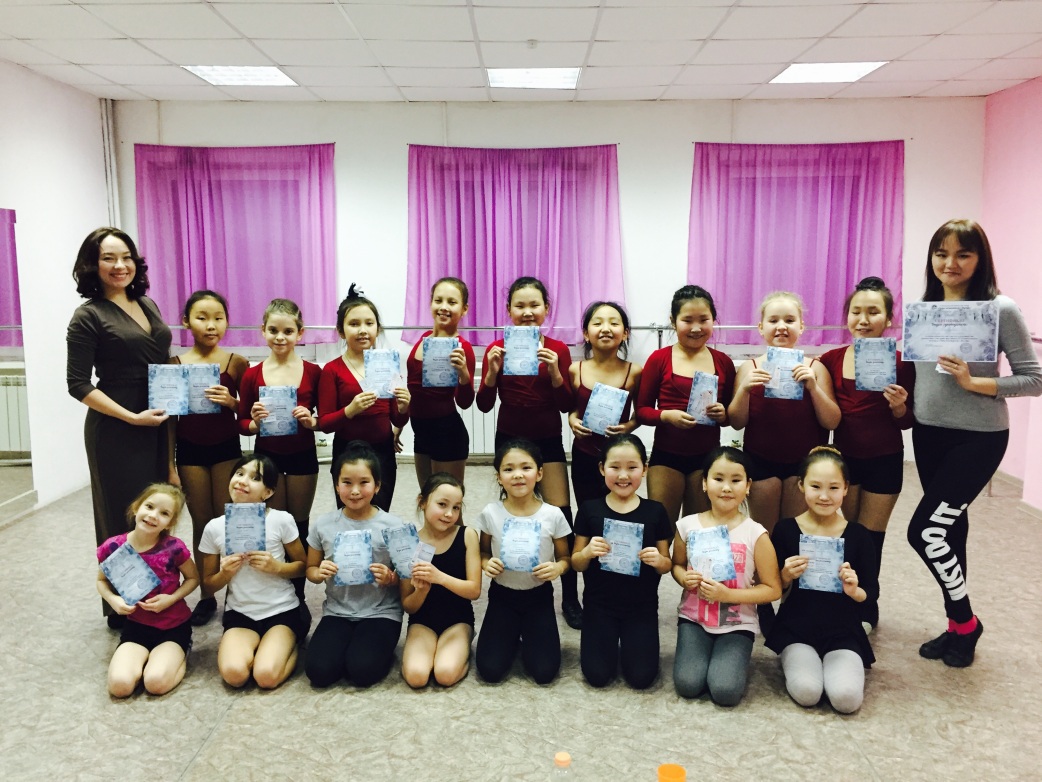 Ангелина Янкова (слева) и ее воспитанники.№Фамилия, имя, отчествоНазвание работыКласс, образовательное учреждение, улусТелефоны участника, образовательного учреждения, руководителя, родителей, e-mailШелехова КсенияНиколаевнаИнтервью«Жизнь в танце»8 класс МБОУ «Амгино-Олёкминская СОШ», Олёкминский улусТел.ОУ: 8(411)38-33-431;Тел.рук-ля: 8-984-114-60-40 (Одинцова А.Л.);e-mail: lipangin@mail.ru